Event one line or two line title hereEvent one line or two line title hereEvent one line or two line title hereEvent Subtitle or Series Name HereEvent Subtitle or Series Name HereEvent Subtitle or Series Name HereDay, month, year00:00 p.m. | 00:00 p.m. Networking SessionMayo Memorial AuditoriumDay, month, year00:00 p.m. | 00:00 p.m. Networking SessionMayo Memorial AuditoriumDay, month, year00:00 p.m. | 00:00 p.m. Networking SessionMayo Memorial AuditoriumDay, month, year00:00 p.m. | 00:00 p.m. Networking SessionMayo Memorial Auditorium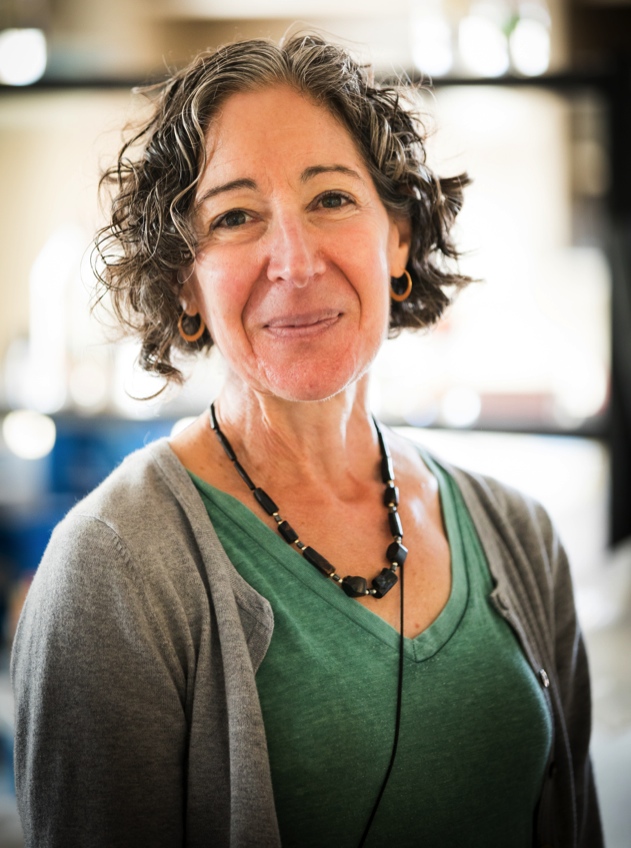 Event Title or Event Topic Here, One or Two LinesPresented by [insert speaker name]Insert a brief description here. This text should give the main info only and route people to a website for more information.Register online:(sph.umn.edu) or at the event“Free and open to the public”, or insert cost and intended audienceEvent Title or Event Topic Here, One or Two LinesPresented by [insert speaker name]Insert a brief description here. This text should give the main info only and route people to a website for more information.Register online:(sph.umn.edu) or at the event“Free and open to the public”, or insert cost and intended audienceEvent Title or Event Topic Here, One or Two LinesPresented by [insert speaker name]Insert a brief description here. This text should give the main info only and route people to a website for more information.Register online:(sph.umn.edu) or at the event“Free and open to the public”, or insert cost and intended audienceEvent Title or Event Topic Here, One or Two LinesPresented by [insert speaker name]Insert a brief description here. This text should give the main info only and route people to a website for more information.Register online:(sph.umn.edu) or at the event“Free and open to the public”, or insert cost and intended audienceAbout [insert speaker name here]Ant voluptate simil molor reic to dolupta tusciatem idesti totaest otatentetur escimusda.Right click on picture and select Change Picture to change picture.Event Title or Event Topic Here, One or Two LinesPresented by [insert speaker name]Insert a brief description here. This text should give the main info only and route people to a website for more information.Register online:(sph.umn.edu) or at the event“Free and open to the public”, or insert cost and intended audienceEvent Title or Event Topic Here, One or Two LinesPresented by [insert speaker name]Insert a brief description here. This text should give the main info only and route people to a website for more information.Register online:(sph.umn.edu) or at the event“Free and open to the public”, or insert cost and intended audiencesph.umn.edu/eventThe University of Minnesota is an equal opportunity educator 
and employer. This publication/material is available in alternative formats upon request. Direct requests to 612-624-6669.